МІНІСТЕРСТВО ОСВІТИ І НАУКИ УКРАЇНИНАЦІОНАЛЬНИЙ АВІАЦІЙНИЙ УНІВЕРСИТЕТІНСТИТУТ РОЗВИТКУ ОСВІТИ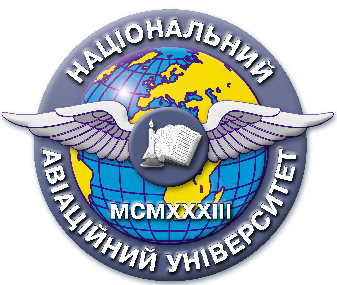 Система менеджменту якостіПОЛОЖЕННЯпро Об’єднання обдарованої учнівської молодіСМЯ НАУ П 16(10)-01-2021КИЇВ(Ф 03.02-31)УЗГОДЖЕННЯ:Рівень документа – 2аПлановий термін між ревізіями – 1 рікКонтрольний примірникЗМІСТЗагальні положення1.1. Об’єднання обдарованої учнівської молоді – творчий осередок обдарованої учнівської молоді (далі – Об’єднання), що діє на базі Інституту розвитку освіти (далі – Інститут) Національного авіаційного університету (далі – Університет) з метою координації, організаційного та науково-методичного забезпечення роботи з обдарованою учнівською молоддю, створення сприятливих умов для розвитку і реалізації творчих здібностей учнів, залучення їх до активної науково-дослідницької, пошукової діяльності, участі у роботі наукових студій, шкіл на базі Університету, підвищення рейтингу вступників до Університету.1.2. Передумовою створення Об’єднання слугували:Науково-дослідницька діяльність старшокласників у різних галузях науки і техніки, участь учнівської молоді у Всеукраїнських учнівських олімпіадах НАУ, Літній школі НАУ, Освітній марафон «Навчання і розвиток», наукових школах тощо.Реалізація освітніх та профорієнтаційних проєктів на базі Університету «Шлях до зірок», «НАУ збирає друзів», «Пробне ЗНО», «Дні НАУки» з метою організації та забезпечення допрофесійної підготовки обдарованої учнівської молоді, поглибленого вивчення навчальних дисциплін і профорієнтаційної роботи.Дослідницька діяльність учнів-членів МАН на базі Університету та проведення щорічної Міжнародної науково-практичної конференції здобувачів вищої освіти і молодих учених «Політ. Сучасні проблеми науки» та Всеукраїнської науково-практичної конференції «Формування компетентностей обдарованої особистості в системі позашкільної та вищої освіти»Реалізація Інститутом Програми «Обдарована особистість».1.3. Членами Об’єднання можуть бути учні закладів загальної середньої освіти, закладів позашкільної освіти, територіальних Малих академій наук учнівської молоді, які активно займаються пошуковою та науково-дослідницькою роботою; обдарована молодь, залучена до роботи у наукових конференціях, форумах, студіях, гуртках, школах на базі Університету. Учні та абітурієнти, які є учасниками Всеукраїнських учнівських олімпіад НАУ, Освітнього марафону «Навчання і розвиток» та  Літньої школи НАУ, автоматично набувають статусу членів Об’єднання за умови добровільності членства.1.4. Діяльність Об’єднання здійснюється відповідно до чинного законодавства України, зокрема Конституції України, Законів України «Про освіту», «Про вищу освіту», «Про наукову та науково-технічну діяльність», наказів Міністерства освіти і науки України, Програми «Обдарована особистість», щорічного плану роботи Об’єднання, наказів ректора Університету та директора Інституту, ухвал Науково-методично-редакційної ради, вченої ради Інституту, інформаційних листів Національного центру «Мала академія наук України» та на підставі цього Положення. 1.5. Органи управління Об’єднання формуються на демократичних засадах шляхом виборів. Структура Об’єднання та організаційний механізм його діяльності визначаються цим Положенням, яке затверджується ректором Університету.СТРУКТУРА ОБ’ЄДНАННЯ2.1. Координаційним органом Об’єднання є його Рада. 2.2. До складу Ради Об’єднання входять голови Наукових товариств учнів закладів загальної середньої освіти. 2.3. Структурні підрозділи Ради Об’єднання складаються з ініціативних груп обдарованої учнівської молоді, які беруть участь у наукових гуртках, Всеукраїнських учнівських олімпіадах НАУ, Освітньому марафоні «Навчання і розвиток», Літній школі НАУ. Вони є первинними структурними одиницями Об’єднання й співпрацюють із студентськими науковими школами, науково-дослідними центрами та лабораторіями інститутів, факультетів, кафедр, Науково-методично-редакційною радою Інституту, Вченою радою Інституту тощо. Мета, принципи діяльності та ЗАВДАННЯ ОБ’ЄДНАННЯ3.1. Метою діяльності Об’єднання є: розширення світогляду учнів та абітурієнтів у галузі вітчизняної та зарубіжної науки;залучення учнів та абітурієнтів до науково-дослідницької діяльності;виявлення обдарованих учнів та розвиток їх творчих здібностей;розвиток організаторських здібностей учнів та абітурієнтів;організація науково-дослідницької діяльності учнівської молоді для вдосконалення процесу оволодіння знаннями та вибору майбутньої професії;підготовка до навчання в Університеті.3.2. Діяльність Об’єднання здійснюється за принципами:свободи наукової творчості;добровільності членства та виборності керівних органів Об’єднання; рівноправності членів Об’єднання, відкритості та колегіальності у роботі;верховенства наукової творчості, конкурентноспроможності;рівноправності усіх членів, самоврядування та гласності у роботі;органічного зв’язку навчання та науково-дослідницької роботи;накопичення і примноження наукового потенціалу Університету.3.3. Основними завданнями Об’єднання є:залучення талановитих та здібних учнів до науково-дослідницької роботи на базі Університету;виховання гармонійно розвиненої обдарованої молоді;підвищення якості науково-дослідницької та науково-практичної роботи старшокласників з метою набуття ними практичного досвіду роботи з фахового спрямування;оволодіння учнями сучасними методиками і навичками проведення самостійних наукових досліджень;пошук та підтримка талановитих обдарованих учнів та абітурієнтів, які планують навчатися в Університеті, надання їм всебічної допомоги;узагальнення і поширення позитивного досвіду наукової роботи студентів, що були членами Об’єднання та навчаються в Університеті;створення сприятливих умов для участі обдарованої молоді в наукових конкурсах, олімпіадах, конференціях тощо на базі Університету;розміщення наукових досліджень учнів у наукових рубриках Університету;сприяння вирішенню конкретних практичних проблем шляхом залучення творчого потенціалу обдарованої учнівської молоді;організація та розвиток наукового і культурного співробітництва із закладами освіти, науковими установами та організаціями, Національним центром «Мала академія наук України», закладами територіальних Малих академій наук учнівської молоді; висвітлення наукової діяльності талановитих і обдарованих дітей та учнівської молоді у засобах масової інформації;виконання інших завдань, що відповідають меті Об’єднання та цьому Положенню.3.4. Відповідно до своєї мети, принципів діяльності та завдань Об’єднання:координує роботу осіб, які навчаються в наукових Об’єднання на базі Університету, заохочує їх до участі у науковому житті Університету;організовує та проводить наукові конференції обдарованої молоді, дослідницькі семінари, форуми, виставки, круглі столи, лекції, дебати, інтелектуальні ігри, зустрічі з відомими науковцями, презентації наукових проектів та інші науково-освітні заходи;бере участь в розробці та реалізації проектів, що можуть бути запропоновані організаціями незалежно від форми власності та форми господарювання;співпрацює та координує свою діяльність з Науковим товариством студентів, аспірантів, докторантів та молодих вчених Університету, сприяє розвитку їх співробітництва;сприяє виданню наукових праць обдарованих та талановитих учнів, які беруть участь у роботі наукових конференцій, форумів, студій, гуртків, шкіл на базі Університету, а також їх розміщенню у відповідних рубриках на веб-сайті Університету;сприяє захисту інтелектуальної власності учнівської молоді;висвітлює свою діяльність на веб-сайті Університету та тематичних інтернет-сторінках у соціальних мережах, у наукових періодичних виданнях Університету, а також в інших засобах масової інформації;поширює серед членів Об’єднання та зацікавлених осіб інформацію про проведення наукових заходів, конкурсів, конференцій тощо, а також бере участь в їх організації за дорученням керівництва Університету;співпрацює з підрозділами науково-дослідної частини Університету та сприяє підвищенню якості наукових досліджень;представляє інтереси обдарованої учнівської молоді перед адміністрацією Університету та іншими організаціями з питань пошукової та науково-дослідницької роботи;сприяє створенню та поповненню інформаційно-аналітичного банку даних «Учнівська обдарованість НАУ»;здійснює іншу діяльність, що відповідає меті та завданням Об’єднання і не суперечить законодавству України, Статуту НАУ і цьому Положенню.Об’єднання співпрацює з керівництвом Університету, його навчально-науковими інститутами, факультетами, структурними підрозділами, органами студентського самоврядування Університету, науковими та науково-дослідними установами, органами державної влади України, органами місцевого самоврядування, громадськими та комерційними організаціями України, діяльність яких не суперечить принципам її діяльності.РАДА ОБ’ЄДНАННЯ4.1. Рада Об’єднання має право: сприяти залученню обдарованих учнів до роботи у наукових гуртках, наукових школах, Всеукраїнських учнівських олімпіадах НАУ, Освітньому марафоні «Навчання і розвиток», Літній школі НАУ, Пробному ЗНО тощо; подавати пропозиції щодо нагородження та заохочення учнів-переможців і призерів творчих змагань, олімпіад, конкурсів тощо; вивчати перспективи розвитку та передовий досвід роботи з обдарованою учнівською молоддю в закладах загальної середньої та вищої освіти України, наукових установах, пропонувати конкретні заходи щодо його вдосконалення; встановлювати і розвивати контакти з іншими навчальними установами, провідними науковими центрами, установами, громадськими і благодійними фондами в Україні та за кордоном. ЧЛЕНИ ОБ’ЄДНАННЯ5.1. Члени Об’єднання мають право: обирати представників рад Об’єднання Університету та підрозділів і бути обраними до них; вільно висловлювати та подавати пропозиції при обговоренні питань діяльності Об’єднання; брати участь у роботі органів Об’єднання; отримувати вичерпну інформацію щодо діяльності Об’єднання. 5.2. Члени Об’єднання зобов’язані: дотримуватися вимог цього Положення; брати активну участь у діяльності Об’єднання; виконувати рішення органів Об’єднання.СПІВРОБІТНИЦТВО ОБ’ЄДНАННЯ З КЕРІВНИЦТВОМ УНІВЕРСИТЕТУ6.1. Координацію наукової та організаційної роботи Об’єднання Університету здійснює Інститут розвитку освіти  в особі директора.6.2. Керівництво Університету має право:отримувати інформацію про діяльність Об’єднання;брати участь через своїх представників із дорадчим голосом у заходах, що проводять органи Об’єднання; всебічно сприяти створенню належних умов для діяльності Об’єднання, а саме: створювати умови, необхідні для ефективної її діяльності.6.3. Адміністрація Університету не має права втручатися в діяльність Об’єднання, зокрема у формування її органів, обрання посадових осіб, у процес прийняття ними рішень, крім випадків, коли така діяльність суперечить законодавству, Статуту чи завдає шкоди інтересам Університету.Порядок внесення доповнень і змін у Положення7.1. Зміни й доповнення в дійсне Положення вносяться за пропозицією Ради Об’єднання та затверджуються Науково-методично-редакційною радою Інституту, Вченою радою Інституту, директором Інституту або ректором Університету.(Ф 03.02-01 )АРКУШ ПОширення документа (Ф 03.02-02 )АРКУШ ОЗНАЙОМЛЕННЯ З документОМ(Ф 03.02-03 )АРКУШ ОБЛІКУ ЗМІН(Ф 03.02-04 )АРКУШ РЕЄСТРАЦІЇ РЕВІЗІЙЗАТВЕРДЖЕНО_____________ «____» _________ 2021 р.ПідписПрізвище, ім’я, по батьковіПосадаДатаРозробникЛ.КуделяКерівник об’єднання обдарованої учнівської молодіПогодженоГ.ЛазарєваДиректор Інституту розвитку освіти ПогодженоА.ПолухінПроректор з навчальної роботи1.ЗАГАЛЬНІ ПОЛОЖЕННЯ ……………………………………………………….42.СТРУКТУРА ОБ’ЄДНАННЯ ……………………………………………………..43.МЕТА, ПРИНЦИПИ ДІЯЛЬНОСТІ ТА ЗАВДАННЯ ОБ’ЄДНАННЯ ………...54.РАДА ОБ’ЄДНАННЯ ……………………………………………………………..65.ЧЛЕНИ ОБ’ЄДНАННЯ …………………………………………………………...76.СПІВРОБІТНИЦТВО ОБ’ЄДНАННЯ З КЕРІВНИЦТВОМ УНІВЕРСИТЕТУ..77.ПОРЯДОК ВНЕСЕННЯ ДОПОВНЕНЬ І ЗМІН У ПОЛОЖЕННЯ …………….7№прим.Куди передано (підрозділ)Дата видачіП.І.Б. отримувачаПідпис отримувачаПримітки№ пор.Прізвище, ім’я та по батьковіПідпис ознайомленої особиДата ознайомленняПримітки№ зміни№ листа (сторінки)№ листа (сторінки)№ листа (сторінки)№ листа (сторінки)Підпис особи, яка внесла змінуДата внесен-ня зміниДата введен-ня зміни№ змінизміненогозаміненогоновогоанульованогоПідпис особи, яка внесла змінуДата внесен-ня зміниДата введен-ня зміни№ пор.Прізвище, ім’я та по батьковіДата ревізіїПідписВисновок щодо адекватності